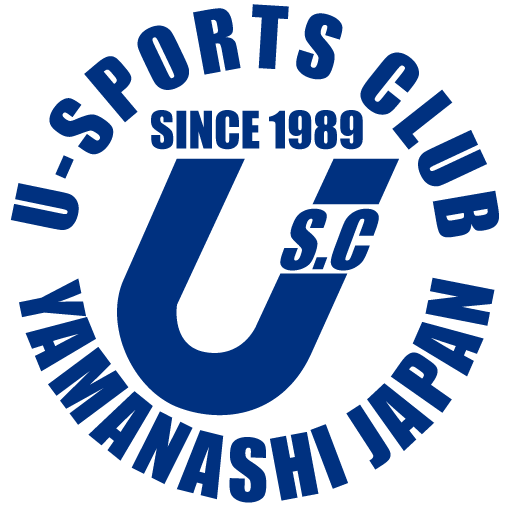 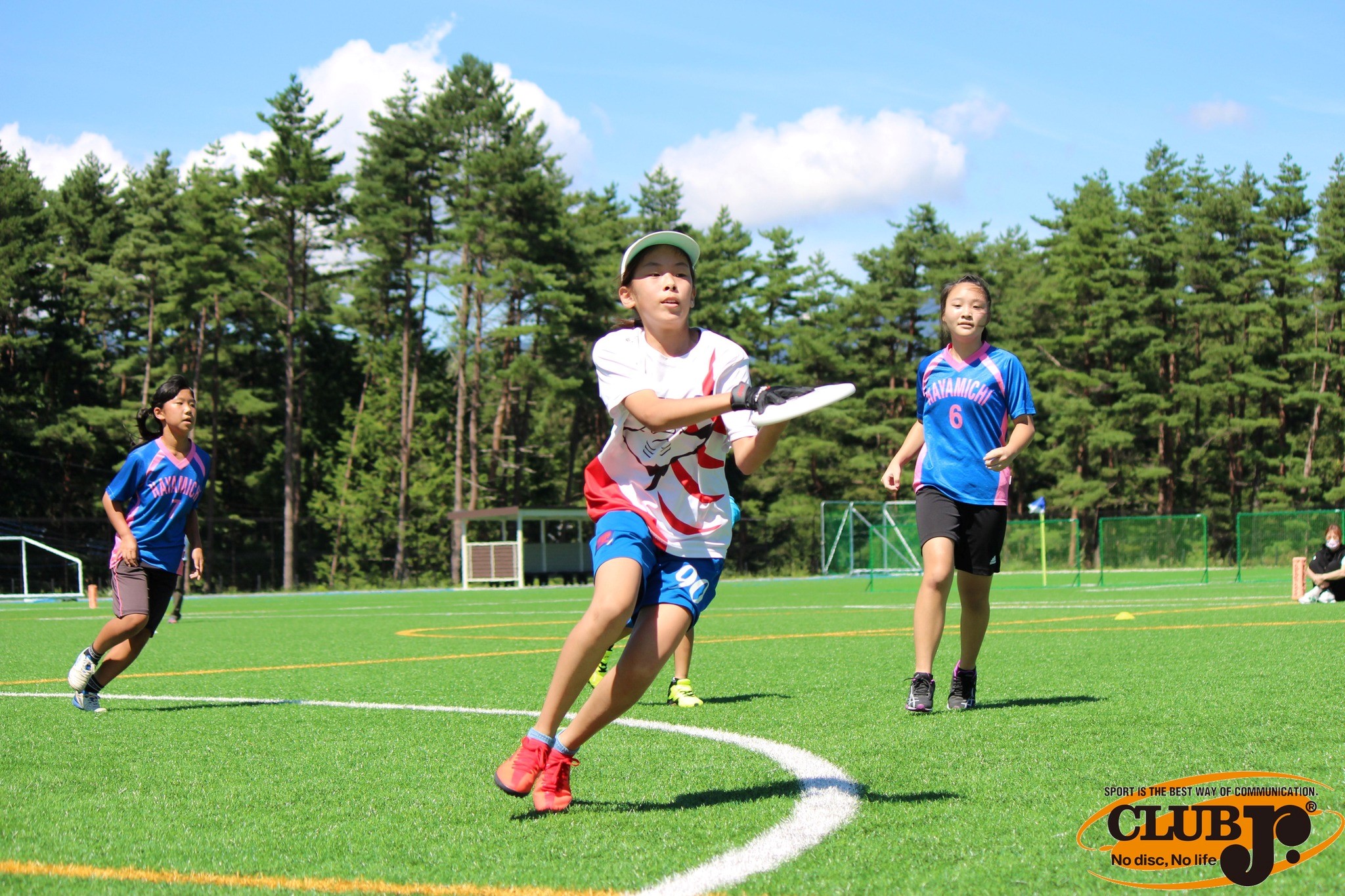 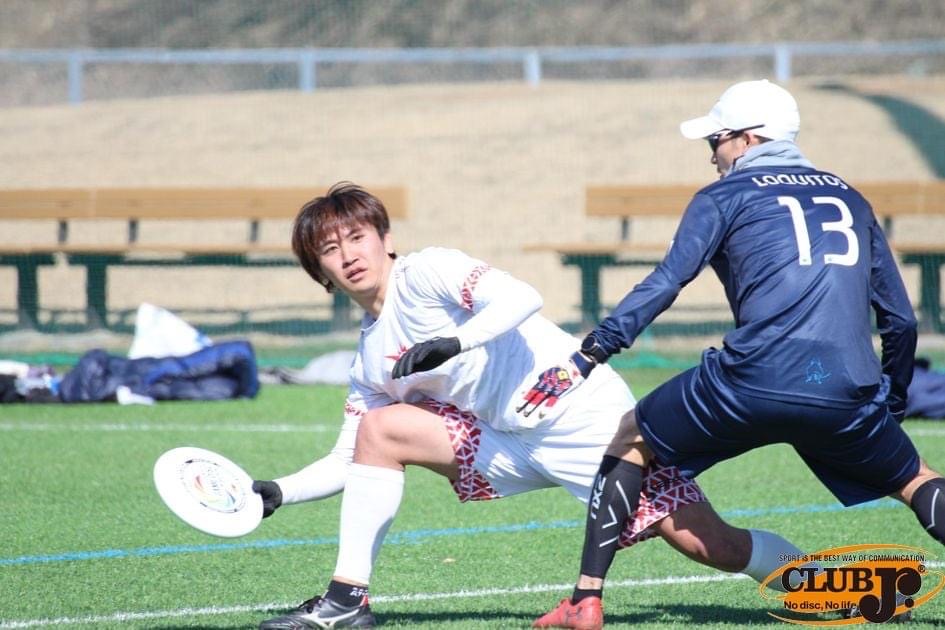 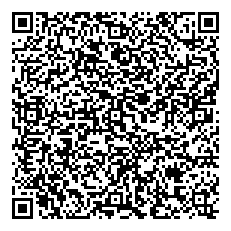 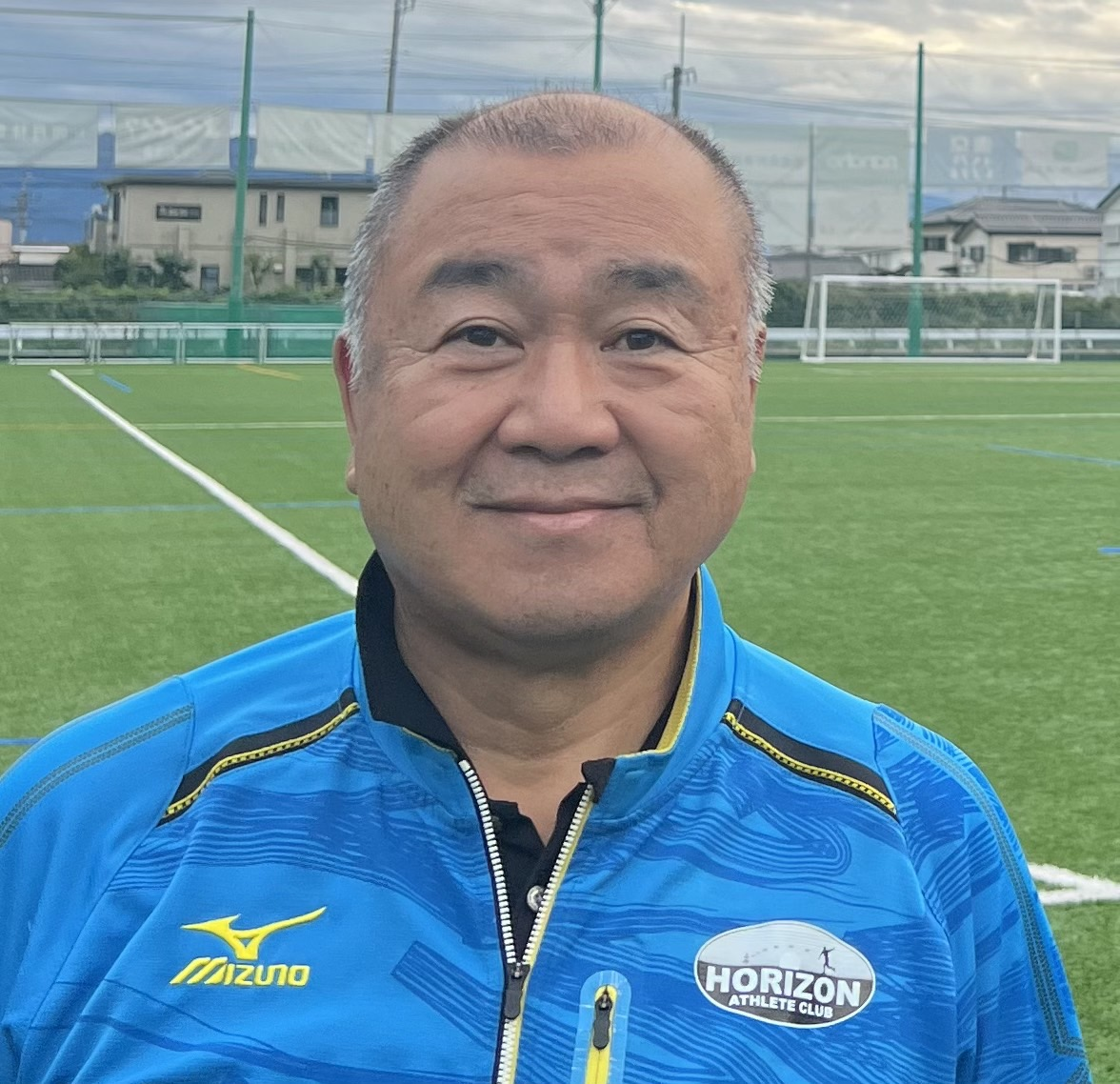 アルティメット第2・4土曜日17:00～19:00　(一人500円)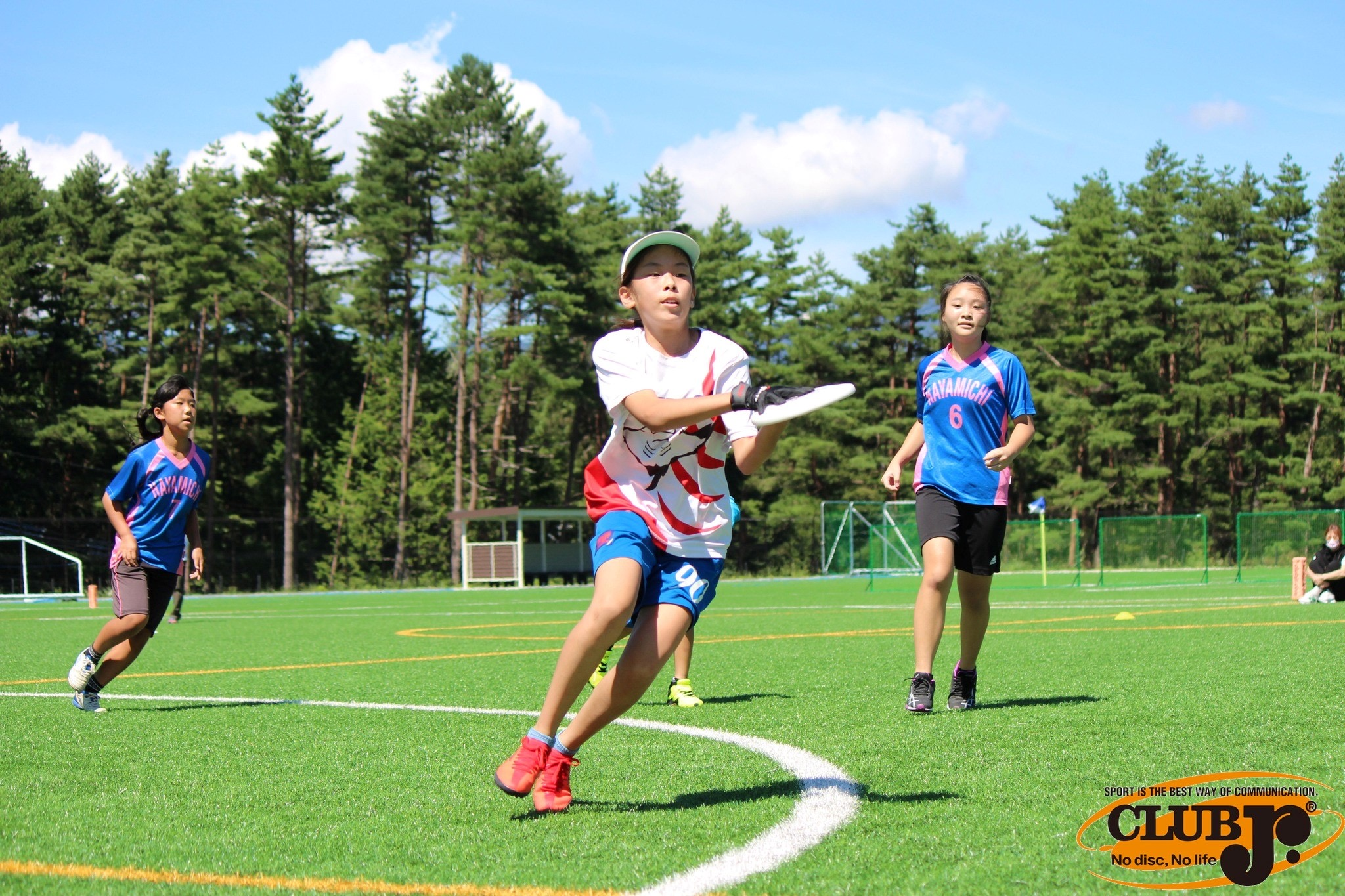 ～アルティメットとは～原則として身体接触が禁止とされており、フェアプレーを最重要としたスポーツであることが特徴的なスポーツです！こちらで行われるフライングディスクでは子供から大人、男性も女性も全員の方が良い汗を流しています！ぜひ、皆さんもこの素晴らしいピッチのうえでディスクを追いかけてみませんか？～日時～第２・４土曜日17:Uスポーツクラブ山梨県甲府市東光寺1-10-5055-231-8100